Unit 5 Notes  Naming Chemical CompoundsI. Types of CompoundsThere are three main types of compounds when working on Naming Compounds.________________   Compounds – Contain a metal and a non-metal.  They form an ionic bond._________________ Compounds – Contain two non-metals.  They form a covalent bond._________________Compounds – Contain polyatomic ions. The formula will have three or more elements in it.II. Ionic CompoundsName the _______________ element.  (This will always be the metal.)_______________ the ending on the second element with an “__________” ending.  ( This element will be the ___________-____________)NaCl        _______________ ________________K2O       _______________ _______________III.  Naming Compounds with a Transitional MetalThere are some atoms that can have more than one possible ________________________.A ___________________ numeral is needed to indicate the charge.The following elements must have a roman numeral:                 Cr-Cu, Au, Hg, Sn, & Pb Ex:   Cu +1  is copper (I)		 				 Fe +2 is iron (II)        Cu +2  is copper (II)     		  			Fe +3 is iron (III)   	CuCl___________ ______________  			FeCl2 _______________ ________________   	CuCl2___________ ______________ 			 FeCl3 _______________ ________________		IV. Molecular CompoundsName the ________________ elementReplace the ending on the second element with “______________________”Use prefixes to indicate the number of atoms in the formula.*Exception:  A prefix is not required when the first element only has 1 atom.Examples:`	CO2      ______________  ________________ N2O       ______________ ________________		 Prefixes Molecular CompoundsV. Polyatomic Compounds Name the __________________ part of the compound. (+ ion)	 Element or _________________ ion.Name the second part of the compound.  (- ion)	_________________ or polyatomic ion. Examples:	MgSO4	        __________________ __________________			Cu(OH)2          __________________ __________________	K3PO4            __________________ ___________________VI.  Naming Acids without OxygenAcids without Oxygen are named with the prefix “hydro” and end in “ic”Examples:	HCl  _______________________ ___________ 	HF  ________________________ ___________	HBr ________________________ ___________VII. Naming Acids with Oxygen	Polyatomic ion			Name of acid   	per_______ate		     	 per _______ ic acid        	      _______ ate	      		      ________ic acid	      _______ ite			      ________ ous acid             hypo ______ ite		           hypo ________ous acid	Examples:	 	 H2SO4  ______________________ ____________		HClO ________________________ _______________	-----------------------------------------------------------------------------------------------------------------------------------------------------Writing Chemical FormulasI.  Ionic CompoundsWrite chemical ____________________ for each part of the compound.Write the __________________ (oxidation #) for the element.Check if the oxidation numbers add up to zero	1.) If they add up to ______________, the oxidation numbers cancel.	Rewrite with symbols only.	Ex:  calcium oxide2.)If they do not add up to zero, __________ the oxidation numbers to determine the subscript for each 	element.Ex:  magnesium chloride			Examples:  			calcium fluoride ____________________	    		lead (II) sulfide______________________		              copper (I) oxide _____________________II.  Transition ElementsSame rules as _________________ compounds. The charge for the transition metal will come from the ___________________ numeral.		Examples: 		 	iron (III) chloride ______________________		              copper (I) oxide______________________		              lead (II) nitride_______________________III.  Molecular CompoundsUse the prefix to determine the ___________________________ of each element in the formula.NO PREFIX on the _____________ element indicates a subscript of 1	Examples: 		 carbon dixoide _____________           		               sulfur trioxide_________________		               carbon tetrachloride________________IV. Polyatomic CompoundsThe rules for _____________________ ions will be the same as ionic compounds.  *Polyatomic ions must be placed in ____________________ if the subscript is larger than 1 when criss-crossing.		Examples:  			magnesium sulfate________________________		        	iron (III) phosphate________________________		calcium hydroxide____________________                            ammonium carbonate  _________________V.  Acids without OxygenWrite the __________________ and charge (oxidation #) of each element.If the charges do not add up to zero, criss-cross the__________________________ #.Examples:  	hydrosulfuric acid ______________________        	hydroiodic acid _____________________VI. Acids with OxygenWrite the symbol and the charge for _____________________ and the polyatomic ion (oxyanion).If the charges do not add up to zero, criss-cross the oxidation numbers.		Polyatomic ion			Name of acid   		per_______ate		     	 per _______ ic acid        	                    _______ ate			       ________ic acid	     	      _______ ite			       ________ ous acid	            hypo ______ ite		   	hypo ________ous acid		Examples:   			sulfurous acid________________		          	nitric acid___________________Types of BondsThere are three main types of Chemical bonding. __________________, ________________________,____________________________________________ are used to determine what type of ________ is formed when atoms come together in a chemical reaction.  To find the type of __________,  find the _________________ in the electro negativities.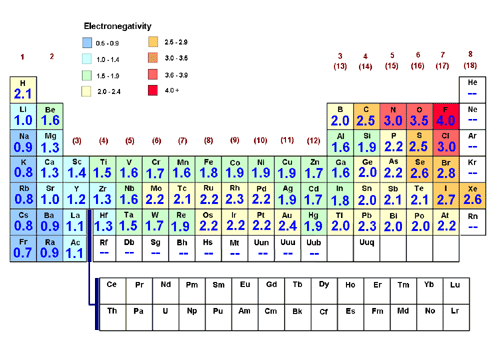 Rules for Ionc BondingAll atoms want to obtain eight electrons in the valence energy level.  To do so they will give, take, or share electrons. The element with the fewest atoms goes in the center.The other atoms go around the central atom.Show the transfer of the electrons with a positive charge for the atom that lost the electrons and a negative charge for the atoms that gain the electrons.Ex:  NaCl 						CaF2 Bonds can also be determined by the difference in electronegativities.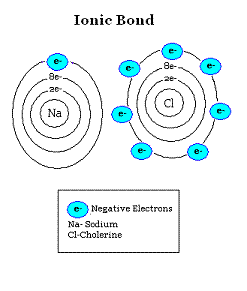        NaCl   sodium chloride 	sodium: (_____)			chlorine: (____) 	The electronegativity difference is ______- ______ =______	An ionic bond is formed. Covalent Bonding: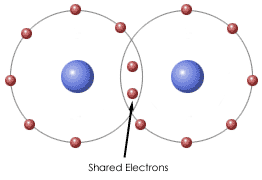 	Elements share e-Rules for Showing Covalent BondsThe element with the fewest atoms goes in the _________________________.The other atoms go around the ____________________________ atom.A bonding pair can only form where there is an __________ electron.Shared pairs or bonding pairs are shown with a ________.  One dash equals __________ electrons.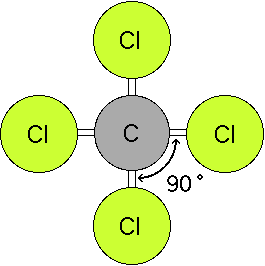 Example:AsI3    arsenic triiodide 		arsenic (2.2)                iodine (2.7) The electronegativity difference is 2.7- 2.2 = 0.5A covalent bond is formed.  The atoms share the electrons.Molecular GeometryThe shape that a ____________________ bonded substance will take is referred to as its Molecular Geometry.  The shape is determined by the ___________________ atom, and the number of shared and unshared electron pairs around the atom.Electron pairs around the central atom will _________________ _________________ as far as possible to minimize the repulsive forces.This gives bond ________________________ depending on the shape.1 atom = ________2 atoms = di3 atoms = tri4 atoms = ________5 atoms = penta6 atoms = hexa7 atoms = ________8 atoms = octa9 atoms = nona10 atoms = _______Ionic Bonding occurs when there is a ______________________ of electrons.Covalent Bonding occurs when atoms _____________________ electrons.Metallic Bonding consist of the attraction of free ______________ valance electrons for positively charged __________ ions.If the difference is _______________ than 1.67 an ________ bond is formed.If the difference is _________ than 1.67 a _________ bond is formed.Total # of electron pairs.# of shared pairs# of unshared pairsShapeBond  AngleDraw shapeLinearTrigonalPlanarTrigonalPyramidalBent